ELŐTERJESZTÉSTiszavasvári Város Önkormányzata Képviselő-testületének2018. június 28-án  tartandó rendes ülésére     Az előterjesztés tárgya:	Közétkeztetéssel összefüggő szerződések utólagos jóváhagyásárólMelléklet:			2 dbAz előterjesztés előadója:	Sipos Ibolya alpolgármester Az előterjesztés témafelelőse: Erdei Kolett köztisztviselőAz előterjesztés ügyiratszáma: TPH/2906/2018.Az előterjesztést véleményező bizottságok a hatáskör megjelölésével:Az ülésre meghívni javasolt szervek, személyek:Egyéb megjegyzés:  nincsTiszavasvári, 2018. június 14.                                   Erdei Kolett                                                                                                           témafelelősTiszavasvári Város Polgármesterétől4440 Tiszavasvári, Városháza tér 4. sz.Tel.: 42/520-500    Fax.: 42/275–000    E–mail: tvonkph@tiszavasvari.huTémafelelős: Erdei KolettELŐTERJESZTÉS- a Képviselő-testülethez - Közétkeztetéssel összefüggő szerződések utólagos jóváhagyásárólTisztelt Képviselő-testület!Előzmények:Tiszavasvári Város Önkormányzata Képviselő-testülete a 97/2018. (IV.26) Kt. számú határozatában elfogadta a Tiszavasvári Város Önkormányzata és a Nyíregyházi Tankerületi Központ jogelődje közötti vagyonkezelési szerződés módosítását, miszerint 2018. május 1. napjával az alábbi konyhák 2795/3 hrsz-ú, a valóságban 4440 Tiszavasvári. Ifjúság u. 8. szám alatti ingatlanegységben található főzőkonyhát, a hozzá tartozó tároló- és főzőhelyiségekkel, az ott lévő berendezésekkel együtt, összesen: 255,07 m2.822/2/A/2 hrsz-ú, a valóságban 4440 Tiszavasvári, Vasvári P. u. 95. szám alatti ingatlanegységet teljes egészében.2385 hrsz-ú, a valóságban 4440 Tiszavasvári, Hétvezér u. 19. szám alatti ingatlanegységben található tálalókonyhát, összesen: 135 m2visszaadásra kerültek az önkormányzat részére.Közétkeztetési feladatok ellátásról szóló megállapodás megszüntetetéseFentiek miatt a vagyonkezelési szerződés módosítása magával vonta a - Tiszavasvári Város Önkormányzata és a Nyíregyházi Tankerületi Központ jogelődje között, valamint a Tiszavasvári Város Közétkeztetési Nonprofit Kft. és a Tiszavasvári Váci Mihály Gimnázium között 2015. november 4. napján létrejött - közétkeztetési feladatok ellátásról szóló négyoldalú megállapodás 2018. április 30. napjával Felek közös megegyezéssel történő megszüntetését. A megszüntető okirat a határozat-tervezet 1. számú mellékletét képezi. Mindezek alapján megkérem a Képviselő-testületet, hogy a határozat-tervezet mellékletében található megszüntető okiratot utólagosan hagyja jóvá.Használati szerződés megkötése a visszavett ingatlanrészekre vonatkozóanA vagyonkezelési szerződés módosítása során a visszavett ingatlanrészek tekintetében Tiszavasvári Város Önkormányzata használati szerződést kötött a Tiszavasvári Közétkeztetési Nonprofit Kft.-vel, mivel az önkormányzat a Tiszavasvári Közétkeztetési Nonprofit Kft. útján látja el a gyermekétkeztetést. A visszavett ingatlanrészeket a Közétkeztetési Kft. közétkeztetési feladatok ellátáshoz használja. A közétkeztetési feladat ellátásának megfelelő és folyamatos biztosítása érdekében az ingatlanrészek visszavételét követően szükséges volt a használati szerződés megkötése, emiatt kérem a Tisztelt Képviselő-testületet, hogy a határozat-tervezet 2. számú mellékletében szereplő használati szerződést utólagosan jóváhagyni szíveskedjen. Tiszavasvári, 2018. június 14.                       Sipos Ibolya                                                                                   általános helyettesítésre megbízott                                                                                   alpolgármesterhatározat-tervezetTiszavasvári Város Önkormányzata
KÉPVISELŐ-TESTÜLETÉNEK…/2018. (…...) Kt. sz. határozataKözétkeztetéssel összefüggő szerződések utólagos jóváhagyásárólTiszavasvári Város Önkormányzata Képviselő-testülete a Magyarország helyi önkormányzatairól szóló 2011. évi CLXXXIX tv. 107. §-ában foglalt hatáskörében eljárva az alábbi döntést hozza:Utólagosan jóváhagyja:a Tiszavasvári Város Önkormányzata és a Nyíregyházi Tankerületi Központ jogelődje között, valamint a Tiszavasvári Város Közétkeztetési Nonprofit Kft. és a Tiszavasvári Váci Mihály Gimnázium között 2015. november 4. napján létrejött - közétkeztetési feladatok ellátásról szóló négyoldalú megállapodás 2018. április 30. napjával közös megegyezéssel történő megszüntetését a határozat 1. számú mellékletét képező tartalom szerint.Tiszavasvári Város Önkormányzata és Tiszavasvári Közétkeztetési Nonprofit Kft. között közétkeztetési feladatok ellátása érdekében 2018. május 2. napján létrejött használati szerződést a határozat 2. számú mellékletét képező tartalommal. Határidő: azonnal 				      Felelős: Sipos Ibolya általános helyettesítésre                                                                                            megbízott alpolgármester …./2018. (……) Kt. számú határozat 1. számú melléklete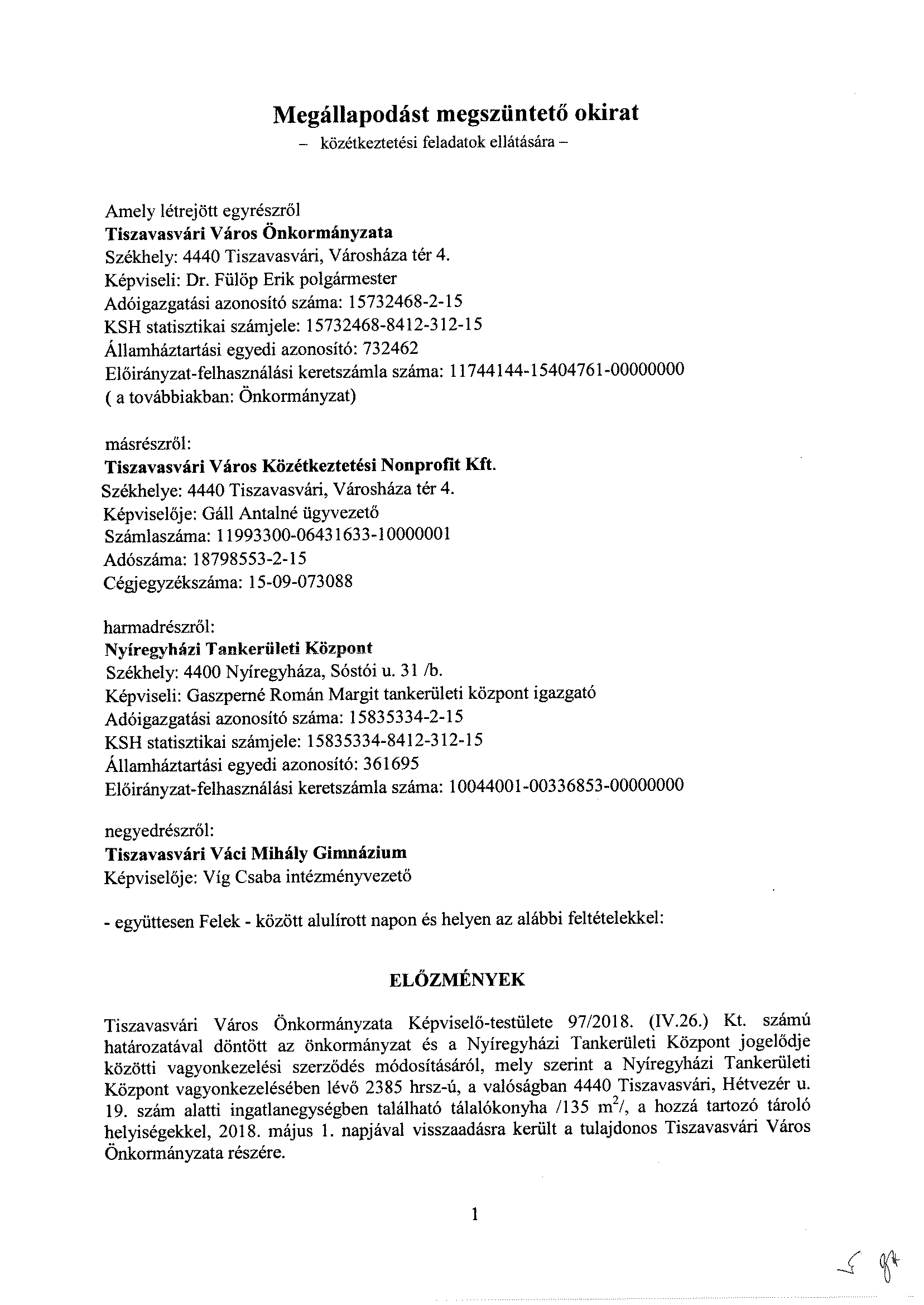 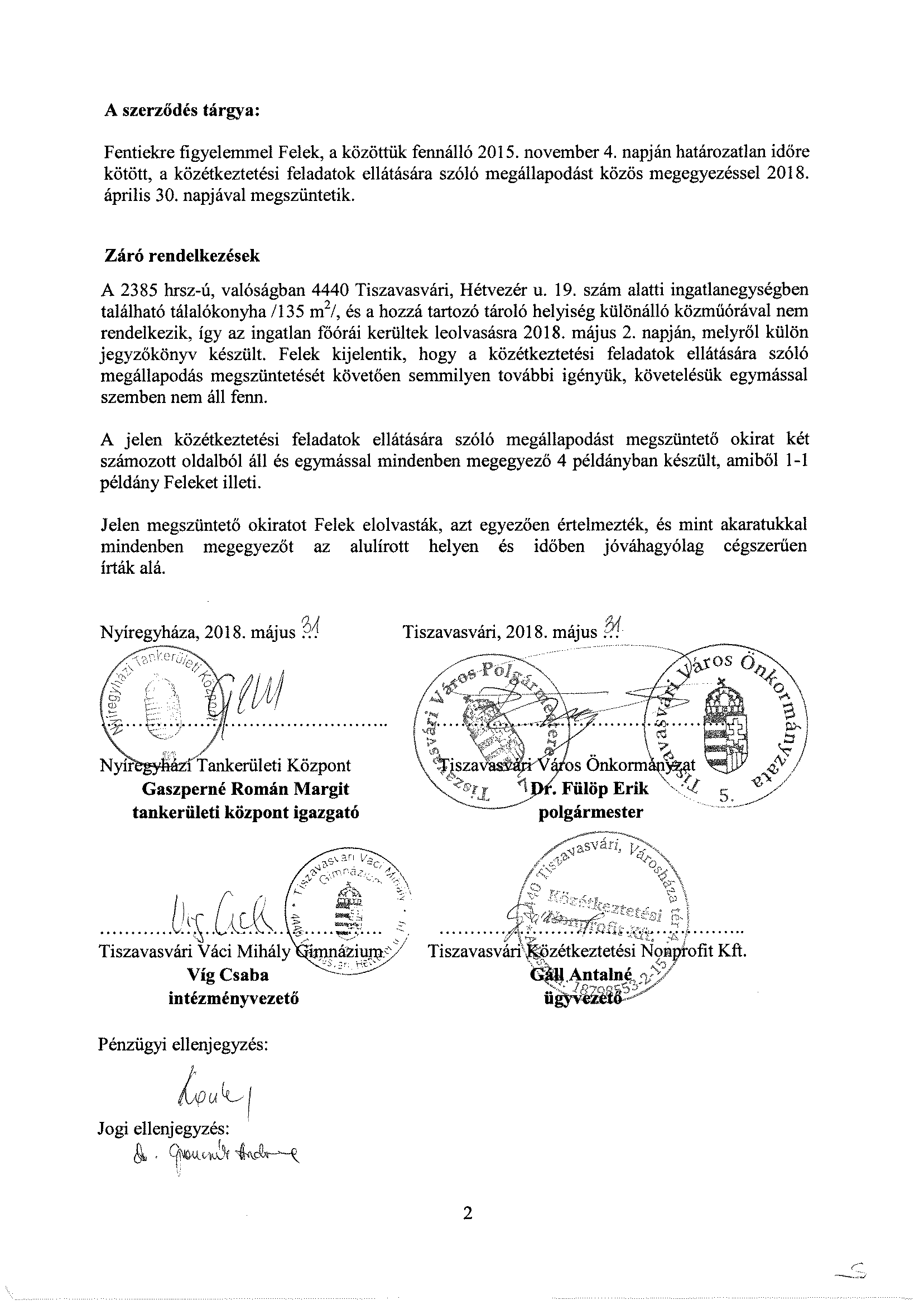 …./2018. (……) Kt. számú határozat 2. számú melléklete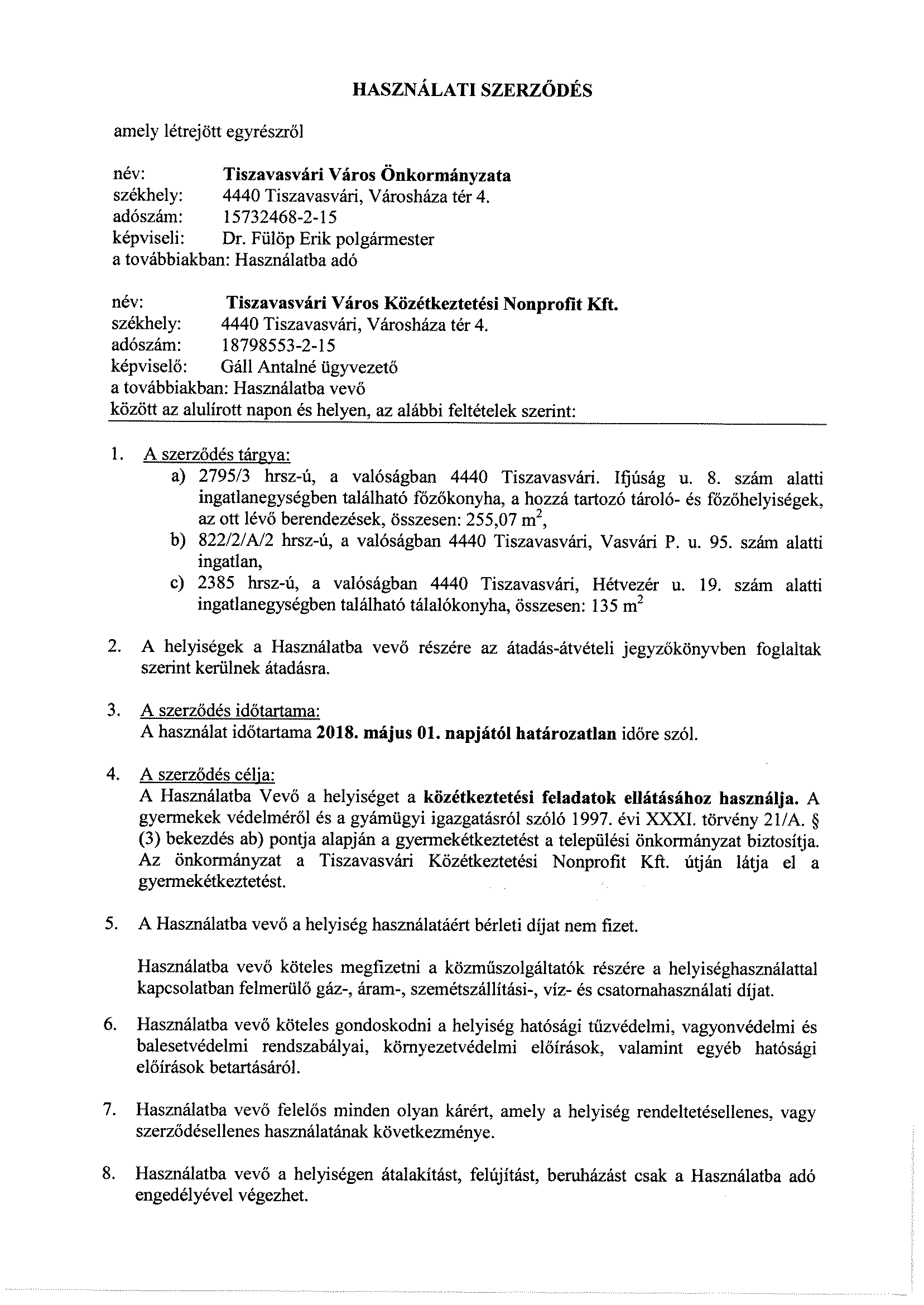 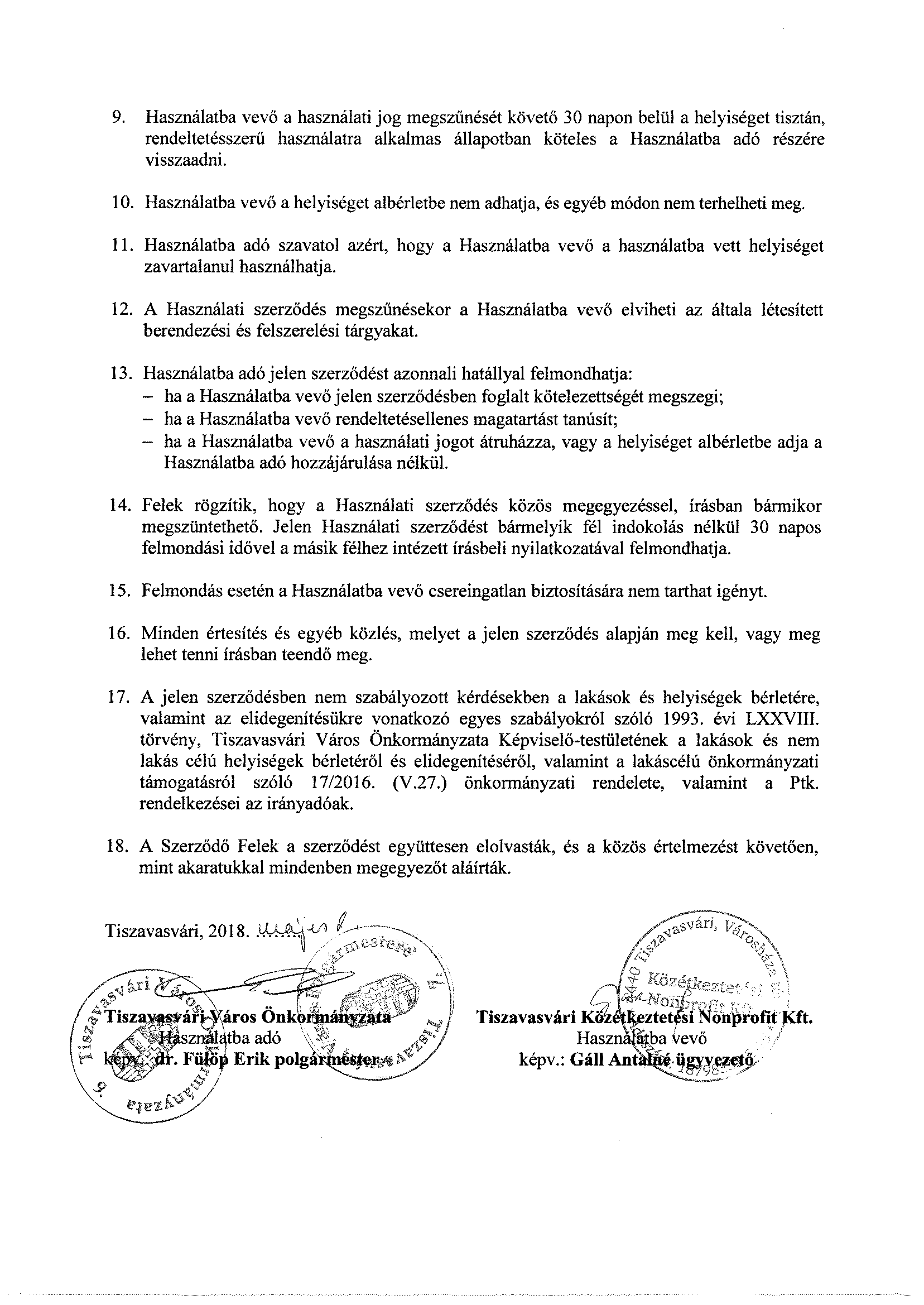 BizottságHatáskörPénzügyi és Ügyrendi BizottságSZMSZ 4. melléklet 30. pontja értelmébenGaszperné Román  Margit Nyíregyházai Tankerületi Központ igazgatója nyiregyhazaitk@kk.gov.huGáll AntalnéTiszavasvári Közétkeztetési Nonprofit Kft. ügyvezetőjekozetkeztetes@tiszavasvari.hu